БОЙОРОК                                                                               РАСПОРЯЖЕНИЕ15 октябрь 2020й.                         №14                                  15 октября 2020г.Ивановка аулы                                                                        с.ИвановкаО неотложных мерах по предупреждению распространения 
новой коронавирусной инфекции (COVID-2019)В целях предупреждения распространения новой коронавирусной инфекции(COVID-2019) в сельском поселении Ивановский сельсовет муниципального района Хайбуллинский район Республики Башкортостан:1. Обязать сотрудников сельского поселения Ивановский сельсовет муниципального района Хайбуллинский район Республики Башкортостан:использовать средства индивидуальной защиты (маски) вне рабочих кабинетов;повсеместно соблюдать дистанцию до других сотрудников и посетителей не менее 1,5 метра;прием посетителей осуществлять только при наличии у них средств  индивидуальной защиты (масок);воздержаться от поездок за пределы Российской Федерации и в субъекты Российской Федерации, неблагополучные по коронавирусной инфекции, 
в соответствии с информацией, размещенной на сайте Федеральной службы по надзору в сфере защиты прав потребителей и благополучия человека 
в информационно-телекоммуникационной сети Интернет (http://rospotrebnadzor.ru).2. Руководителям организаций сельского поселения Ивановский сельсовет муниципального района Хайбуллинский район  Республики Башкортостан обеспечить:осуществление мероприятий, направленных на выявление и недопуск
к работе сотрудников с признаками инфекционного заболевания;проведение инструктажа сотрудников о необходимости соблюдения ими мер личной и общественной гигиены, незамедлительного обращения за медицинской помощью, соблюдения режима самоизоляции на дому при появлении симптомов респираторного заболевания; ознакомление под роспись всех сотрудников с настоящим распоряжением.3. Техническим работникам организовать ежедневную обработку помещений дезинфицирующими средствами.4. Контроль за исполнением настоящего распоряжения оставляю 
за собой.Глава сельского поселения                            Р.Ш.Абдуллин                                     					БАШКОРТОСТАН РЕСПУБЛИКАҺЫХӘЙБУЛЛА РАЙОНЫМУНИЦИПАЛЬ РАЙОНЫИВАНОВКА АУЫЛ СОВЕТЫАУЫЛ БИЛӘМӘҺЕХАКИМИӘТЕ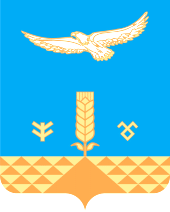 АДМИНИСТРАЦИЯСЕЛЬСКОГО ПОСЕЛЕНИЯИВАНОВСКИЙ СЕЛЬСОВЕТМУНИЦИПАЛЬНОГО РАЙОНАХАЙБУЛЛИНСКИЙ РАЙОНРЕСПУБЛИКИ БАШКОРТОСТАН